Федеральное государственное бюджетное образовательное учреждениевысшего образования«Петербургский государственный университет путей сообщенияИмператора Александра I»(ФГБОУ ВО ПГУПС)Кафедра «Технология металлов»РАБОЧАЯ ПРОГРАММАдисциплины«ОРГАНИЗАЦИЯ ДИЛЕРСКОЙ И ТОРГОВОЙ ДЕЯТЕЛЬНОСТИ ПРЕДПРИЯТИЙ АВТОСЕРВИСА И ФИРМЕННОГО ОБСЛУЖИВАНИЯ» (Б1.В.ДВ.2.1)для направления 23.03.03 «Эксплуатация транспортно-технологических машин и комплексов» по профилю «Автомобильный сервис»Форма обучения – очная, заочнаяСанкт-Петербург 2016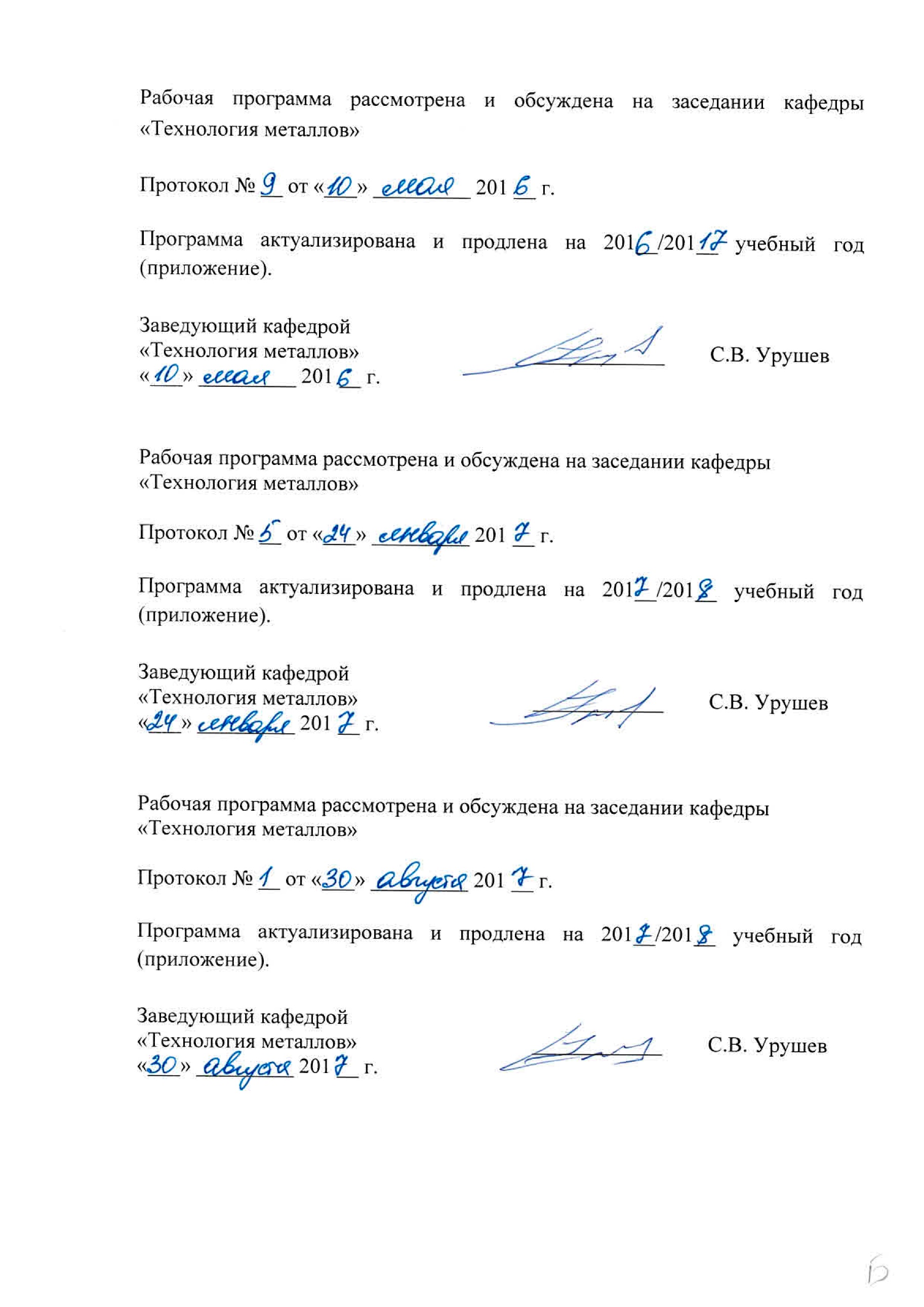 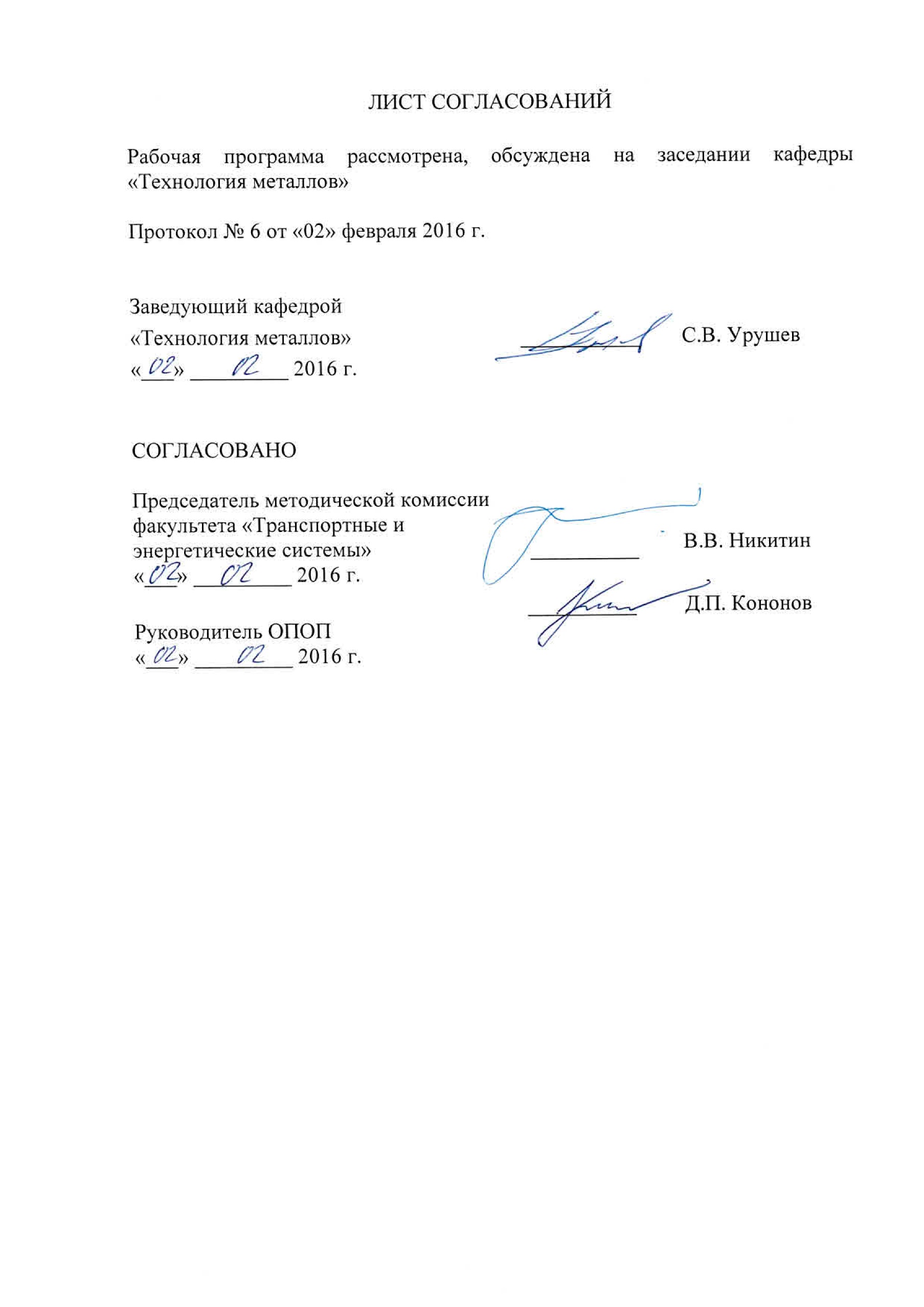 1 Цели и задачи дисциплиныРабочая программа составлена в соответствии с ФГОС ВО, утвержденным «14» декабря 2015 г., приказ № 1470 по направлению 23.03.03 «Эксплуатация транспортно-технологических машин и комплексов», профилю «Автомобильный сервис» по дисциплине «Организация дилерской и торговой деятельности предприятий автосервиса и фирменного обслуживания».Целью освоения дисциплины является формирование у студентов на основе современных достижений науки и техники и требований рыночной конъюнктуры комплекса теоретических знаний, умений и практических навыков в области эффективной организации дилерской и торговой деятельности предприятий автосервиса.Для достижения поставленной цели решаются следующие задачи:приобретение студентами знаний и навыков в области организации работ и услуг по продаже автомобилей и запасных частей к ним;выполнения маркетингового анализа потребности в автосервисных услугах; проектирования технологических процессов оказания услуг в сфере автосервиса с заранее заданными и гарантируемыми качествами, ориентированными на требования потребителей и отвечающих современному уровню развития техники и технологии, а также учитывающих социальные, экономические, правовые и другие требования;ознакомление с нормативно-правовыми документами, регламентирующими деятельность предприятий автосервиса.2 Перечень планируемых результатов обучения по дисциплине, соотнесенных с планируемыми результатами освоения основной образовательной программыВ результате освоения дисциплины обучающийся должен:ЗНАТЬ: особенности организации автомобильных дилерских центров,процедуру документооборота на предприятиях автосервиса, организацию продажи новых и подержанных автомобилей.УМЕТЬ:пользоваться документацией, принятой на дилерских предприятиях;организовывать продажу и сервисное обслуживание автомобилей, организовывать гарантийное и пост гарантийное обслуживание.ВЛАДЕТЬ:навыками оформления документов, принятых на дилерских предприятиях, организации обслуживания и продажи автомобилей.Приобретенные знания, умения, навыки и/или опыт деятельности, характеризующие формирование компетенций, осваиваемые в данной дисциплине, позволяют решать профессиональные задачи, приведенные в соответствующем перечне по видам профессиональной деятельности в п. 2.4 основной профессиональной образовательной программы (ОПОП).Изучение дисциплины направлено на формирование следующих профессиональных компетенций (ПК), соответствующих видам профессиональной деятельности, на которые ориентирована программа бакалавриата:производственно-технологическая деятельность:способностью разрабатывать техническую документацию и методические материалы, предложения и мероприятия по осуществлению технологических процессов эксплуатации, ремонта и сервисного обслуживания транспортных и транспортно-технологических машин и оборудования различного назначения, их агрегатов, систем и элементов (ПК-3);способность к освоению особенностей обслуживания и ремонта транспортных и транспортно-технологических машин, технического и технологического оборудования и транспортных коммуникаций (ПК-14);владением знаниями технических условий и правил рациональной эксплуатации транспортных и транспортно-технологических машин и оборудования, причин и последствий прекращения их работоспособности (ПК-15);способность к освоению технологий и форм организации диагностики, технического обслуживания и ремонта транспортных и транспортно-технологических машин и оборудования (ПК-16);экспериментально-исследовательская деятельность:готовность изучать и анализировать необходимую информацию, технические данные, показатели и результаты работы по совершенствованию технологических процессов эксплуатации, ремонта и сервисного обслуживания транспортных и транспортно-технологических машин и оборудования различного назначения, их агрегатов, систем и элементов, проводить необходимые расчеты, используя современные технические средства (ПК-22);сервисно-эксплуатационная деятельность:способность организовать технический осмотр и текущий ремонт техники, приемку и освоение вводимого технологического оборудования, составлять заявки на оборудование и запасные части, готовить техническую документацию и инструкции по эксплуатации и ремонту оборудования (ПК-38);способность использовать в практической деятельности данные оценки технического состояния транспортных и транспортно-технологических машин и оборудования, полученные с применением диагностической аппаратуры и по косвенным признакам (ПК-39).Область профессиональной деятельности обучающихся, освоивших данную дисциплину, приведена в п. 2.1 ОПОП.Объекты профессиональной деятельности обучающихся, освоивших данную дисциплину, приведены в п. 2.2 ОПОП.3 Место дисциплины в структуре основной профессиональной образовательной программыДисциплина «Организация дилерской и торговой деятельности предприятий автосервиса и фирменного обслуживания» (Б1.В.ДВ.2.1) относится к вариативной части и является дисциплиной по выбору обучающегося. 4 Объём дисциплины и виды учебной работыДля очной формы обучения: Для заочной формы обучения:5 Содержание и структура дисциплины5.1 Содержание разделов дисциплины5.2 Разделы дисциплины и виды занятийДля очной формы обученияДля заочной формы обучения6 Перечень учебно-методического обеспечения для самостоятельной работы обучающихся по дисциплине7. Фонд оценочных средств для проведения текущего контроля успеваемости и промежуточной аттестации обучающихся по дисциплинеФонд оценочных средств по дисциплине является неотъемлемой частью рабочей программы и представлен отдельным документом, рассмотренным на заседании кафедры и утвержденным заведующим кафедрой.8. Учебно-методическое и информационное обеспечение дисциплины8.1 Перечень основной учебной литературы, необходимой для освоения дисциплины:Богданов А.Ф. Производственно-техническая инфраструктура предприятий автомобильного транспорта [Текст] : учебное пособие / А. Ф. Богданов, С. В. Урушев ; Федер. агентство ж.-д. трансп., ФБГОУ ВПО ПГУПС. – СПб : ФГБОУ ВПО ПГУПС, 2015. – 118 с. Волгин В.В. Автосервис. Создание и компьютеризация. 2-изд. – М.: Дашков и Ко, 2010. – 412с. 8.2 Перечень дополнительной учебной литературы, необходимой для освоения дисциплины:Автосервис: станции технического обслуживания автомобилей: Учебник / Грибут И.Э., Артюшенко В.М., Мазаева Н. П. и др. / Под ред. В.С. Шуплякова – М.: Альфа-М: ИНФРА-М, 2008. – 480 с.Волгин, В.В. Продавец запасных частей: учебник / В. В. Волгин. – М.: Дашков и Ко, 2013. – 608 с.Волгин В.В. Склад: Логистика, управление, анализ. 10-е изд. – М.: Дашков и Ко. – 2011. – 736 с.  Волгин В.В., Приемщик автосервиса: практическое пособие – 4-е изд.– М.: Дашков и Ко, 2010. – 451 с. Волгин В.В. Автодилер. Маркетинг техники – М.: Дашков и Ко, 2005. – 872 с.8.3 Перечень нормативно-правовой документации, необходимой для освоения дисциплиныЗакон о защите прав потребителей РФ, (с изменениями от 3 июня, 23 ноября 2009 г).8.4 Другие издания, необходимые для освоения дисциплиныПри освоении данной дисциплины другие издания не используются.9. Перечень ресурсов информационно-телекоммуникационной сети «Интернет», необходимых для освоения дисциплиныАвтомобильный портал [Электронный ресурс] – Режим доступа: http:// www.kolesa.ru/, вход свободныйПрограммное обеспечение для управления дилерским СЦ [Электронный ресурс] – Режим доступа: http://www.verdi.ru/, вход свободный.Личный кабинет обучающегося и электронная информационно-образовательная среда. [Электронный ресурс]. – Режим доступа: http://sdo.pgups.ru/ (для доступа к полнотекстовым документам требуется авторизация).Сайт научно-технической библиотеки Петербургского государственного университета путей сообщения (http://library.pqups.ru/jirbis).10. Методические указания для обучающихся по освоению дисциплиныПорядок изучения дисциплины следующий:Освоение разделов дисциплины производится в порядке, приведенном в разделе 5 «Содержание и структура дисциплины». Обучающийся должен освоить все разделы дисциплины с помощью учебно-методического обеспечения, приведенного в разделах 6, 8 и 9 рабочей программы. Для формирования компетенций обучающийся должен представить выполненные типовые контрольные задания или иные материалы, необходимые для оценки знаний, умений, навыков и (или) опыта деятельности, предусмотренные текущим контролем (см. фонд оценочных средств по дисциплине).По итогам текущего контроля по дисциплине, обучающийся должен пройти промежуточную аттестацию (см. фонд оценочных средств по дисциплине).11. Перечень информационных технологий, используемых при осуществлении образовательного процесса по дисциплине, включая перечень программного обеспечения и информационных справочных системПри осуществлении образовательного процесса по дисциплине используются следующие информационные технологии:технические средства (персональные компьютеры, интерактивная доска);методы обучения с использованием информационных технологий (компьютерное тестирование, демонстрация мультимедийных материалов).Дисциплина обеспечена необходимым комплектом лицензионного программного обеспечения, установленного на технических средствах, размещенных в специальных помещениях и помещениях для самостоятельной работы в соответствии с расписанием занятий.12. Описание материально-технической базы, необходимой для осуществления образовательного процесса по дисциплинеМатериально-техническая база обеспечивает проведение всех видов учебных занятий, предусмотренных учебным планом по данному направлению подготовки и соответствует действующим санитарным и противопожарным нормам и правилам.Она содержит:помещения для проведения лабораторных работ (ауд. 16-100), укомплектованных специальной учебно-лабораторной мебелью, лабораторным оборудованием, лабораторными стендами, специализированными измерительными средствами в соответствии с перечнем лабораторных работ, соответствующие действующим противопожарным правилам и нормам.помещения для проведения лекционных (ауд. 16-100) и практических (семинарских) занятий (ауд. 16-100), укомплектованных специализированной учебной мебелью и техническими средствами обучения, служащими для представления учебной информации большой аудитории (настенным экраном с дистанционным управлением, подвижной маркерной доской, считывающим устройством для передачи информации в компьютер, мультимедийным проектором и другими информационно-демонстрационными средствами), соответствующие действующим противопожарным правилам и нормам.помещения для проведения групповых и индивидуальных консультаций (ауд. 16-100), соответствующие действующим противопожарным правилам и нормам.помещения для проведения текущего контроля (ауд. 16-100) и промежуточной аттестации (ауд. 16-100), соответствующие действующим противопожарным правилам и нормам.помещения для самостоятельной работы (ауд. 16-100), соответствующие действующим противопожарным правилам и нормам.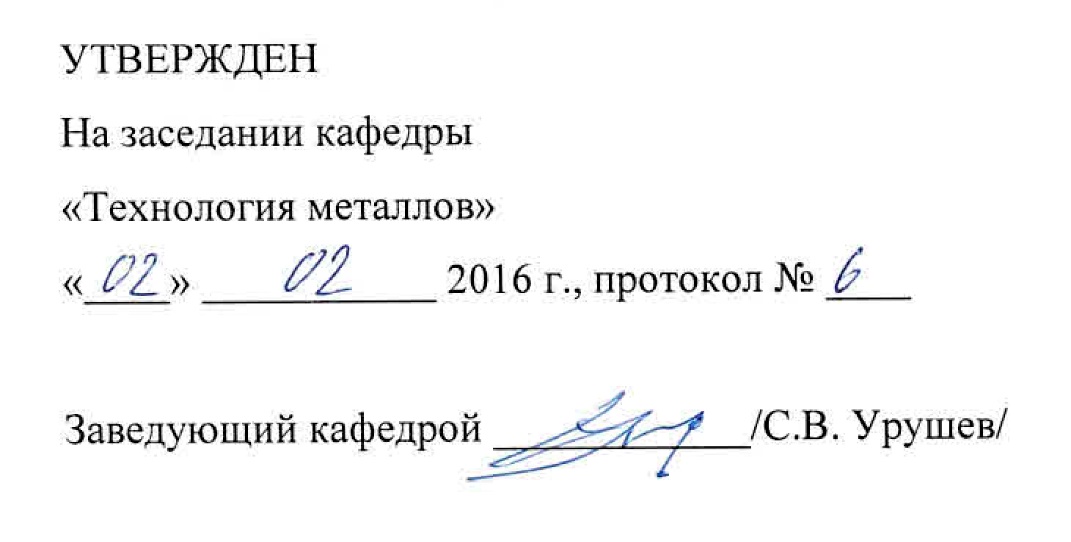 Вид учебной работыВсего часовСеместрыВид учебной работыВсего часов8Контактная работа (по видам учебных занятий)В том числе:лекции (Л)практические занятия (ПЗ)лабораторные работы (ЛР)6010104060101040Самостоятельная работа (СРС) (всего)3939Контроль99Форма контроля знанийзачетзачетОбщая трудоёмкость: час / зач. ед.108 / 3108 / 3Вид учебной работыВсего часовКурсВид учебной работыВсего часов5Контактная работа (по видам учебных занятий)В том числе:лекции (Л)практические занятия (ПЗ)лабораторные работы (ЛР)1024410244Самостоятельная работа (СРС) (всего)9494Контроль 44Форма контроля знанийзачетзачетОбщая трудоемкость: час / з.е.108 / 3108 / 3№ п/пНаименование раздела дисциплиныСодержание раздела1Основы организации коммерческой деятельностиСущность коммерческой деятельности. Функции и принципы коммерческой деятельности. Фирменное обслуживание: определение, структура. Роль и место технологии фирменного обслуживания. Этапы фирменного обслуживания.2Торговые предприятия автомобильной отрасли: классификация, правовое регулирование, цели и задачи деятельностиКлассификация торговых предприятий автомобильной отрасли. Общая характеристика и правовые основы деятельности торговыхпредприятий автомобильной отрасли (на примере официальных дилеров). Цели и задачи управления автомобильной торговой компанией.3Организация процессов закупки, поставки и управления запасами продукции торговых предприятий автомобильной отраслиОсобенности организации логистической деятельности автомобильных компаний. Управление запасами продукции автомобильных компаний4Применение инструментов и технологий маркетинга в деятельности торговых предприятий автомобильной отраслиСпецифика и задачи маркетинга автомобильных компаний. Сегментация потребителей на автомобильном рынке Сущность и задачи маркетинговых коммуникаций в деятельности автомобильных компаний5Информационные технологии в деятельности автомобильных компанийРоль CRM-систем в современном бизнесе. Использование возможностей CRM и других информационных технологий в автомобильном бизнесе№ п/пНаименование разделов дисциплиныЛПЗЛРСРС1Основы организации коммерческой деятельности22892Торговые предприятия автомобильной отрасли: классификация, правовое регулирование, цели и задачи деятельности22893Организация процессов закупки, поставки и управления запасами продукции торговых предприятий автомобильной отрасли22894Применение инструментов и технологий маркетинга в деятельности торговых предприятий автомобильной отрасли22895Информационные технологии в деятельности автомобильных компаний22812№ п/пНаименование разделов дисциплиныЛПЗЛРСРС1Основы организации коммерческой деятельности2-182Торговые предприятия автомобильной отрасли: классификация, правовое регулирование, цели и задачи деятельности--4183Организация процессов закупки, поставки и управления запасами продукции торговых предприятий автомобильной отрасли---184Применение инструментов и технологий маркетинга в деятельности торговых предприятий автомобильной отрасли---185Информационные технологии в деятельности автомобильных компаний-4-22№ п/пНаименование раздела дисциплиныПеречень учебно-методического обеспечения1Основы организации коммерческой деятельностиБогданов А.Ф. Производственно-техническая инфраструктура предприятий автомобильного транспорта [Текст] : учебное пособие / А. Ф. Богданов, С. В. Урушев ; Федер. агентство ж.-д. трансп., ФБГОУ ВПО ПГУПС. – СПб : ФГБОУ ВПО ПГУПС, 2015. – 118 с. 2Торговые предприятия автомобильной отрасли: классификация, правовое регулирование, цели и задачи деятельностиБогданов А.Ф. Производственно-техническая инфраструктура предприятий автомобильного транспорта [Текст] : учебное пособие / А. Ф. Богданов, С. В. Урушев ; Федер. агентство ж.-д. трансп., ФБГОУ ВПО ПГУПС. – СПб : ФГБОУ ВПО ПГУПС, 2015. – 118 с. 3Организация процессов закупки, поставки и управления запасами продукции торговых предприятий автомобильной отраслиБогданов А.Ф. Производственно-техническая инфраструктура предприятий автомобильного транспорта [Текст] : учебное пособие / А. Ф. Богданов, С. В. Урушев ; Федер. агентство ж.-д. трансп., ФБГОУ ВПО ПГУПС. – СПб : ФГБОУ ВПО ПГУПС, 2015. – 118 с. 4Применение инструментов и технологий маркетинга в деятельности торговых предприятий автомобильной отраслиБогданов А.Ф. Производственно-техническая инфраструктура предприятий автомобильного транспорта [Текст] : учебное пособие / А. Ф. Богданов, С. В. Урушев ; Федер. агентство ж.-д. трансп., ФБГОУ ВПО ПГУПС. – СПб : ФГБОУ ВПО ПГУПС, 2015. – 118 с. 5Информационные технологии в деятельности автомобильных компанийБогданов А.Ф. Производственно-техническая инфраструктура предприятий автомобильного транспорта [Текст] : учебное пособие / А. Ф. Богданов, С. В. Урушев ; Федер. агентство ж.-д. трансп., ФБГОУ ВПО ПГУПС. – СПб : ФГБОУ ВПО ПГУПС, 2015. – 118 с. Разработчик программы, доцент 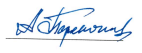 А.М. Перепечёнов